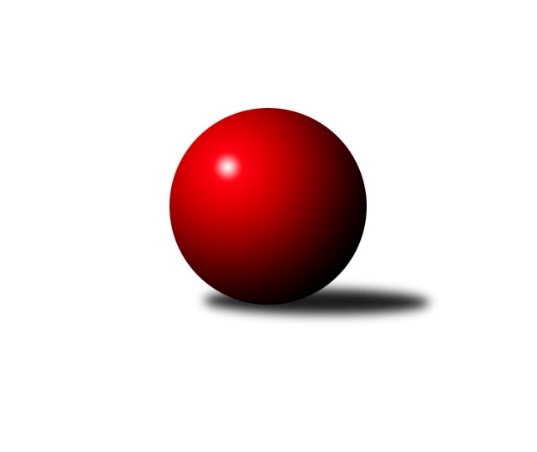 Č.9Ročník 2018/2019	12.5.2024 Okresní přebor - skupina B 2018/2019Statistika 9. kolaTabulka družstev:		družstvo	záp	výh	rem	proh	skore	sety	průměr	body	plné	dorážka	chyby	1.	KK Hvězda Trnovany C	8	7	0	1	35.0 : 13.0 	(38.0 : 26.0)	1523	14	1104	419	40	2.	TJ Sokol Duchcov B	9	7	0	2	41.0 : 13.0 	(47.5 : 24.5)	1597	14	1113	485	34.2	3.	TJ Union Děčín	8	5	1	2	31.0 : 17.0 	(39.0 : 25.0)	1530	11	1095	435	41.6	4.	KO Česká Kamenice B	8	5	0	3	30.0 : 18.0 	(43.0 : 21.0)	1534	10	1103	431	40.6	5.	ASK Lovosice B	8	5	0	3	30.0 : 18.0 	(37.5 : 26.5)	1549	10	1090	460	39.5	6.	Sokol Roudnice nad Labem	8	5	0	3	27.0 : 21.0 	(38.5 : 25.5)	1555	10	1099	456	33.6	7.	TJ Lokomotiva Ústí n. L. C	8	4	1	3	26.0 : 22.0 	(32.0 : 32.0)	1513	9	1087	426	44.6	8.	Sokol Ústí nad Labem B	8	4	0	4	20.0 : 28.0 	(23.5 : 40.5)	1482	8	1079	403	49.1	9.	Sokol Ústí nad Labem C	9	4	0	5	26.0 : 28.0 	(37.5 : 34.5)	1535	8	1100	435	43.1	10.	TJ Teplice Letná C	9	4	0	5	25.0 : 29.0 	(37.0 : 35.0)	1580	8	1116	464	41	11.	SKK Bohušovice C	8	1	0	7	14.0 : 34.0 	(25.0 : 39.0)	1396	2	1023	373	56.5	12.	TJ Kovostroj Děčín C	8	1	0	7	11.0 : 37.0 	(17.5 : 46.5)	1463	2	1060	403	50.6	13.	TJ Teplice Letná D	9	1	0	8	8.0 : 46.0 	(16.0 : 56.0)	1392	2	1021	371	61.8Tabulka doma:		družstvo	záp	výh	rem	proh	skore	sety	průměr	body	maximum	minimum	1.	KK Hvězda Trnovany C	5	5	0	0	25.0 : 5.0 	(28.0 : 12.0)	1602	10	1645	1570	2.	TJ Union Děčín	4	4	0	0	21.0 : 3.0 	(25.0 : 7.0)	1471	8	1523	1408	3.	ASK Lovosice B	4	4	0	0	21.0 : 3.0 	(23.5 : 8.5)	1580	8	1632	1510	4.	Sokol Ústí nad Labem B	4	4	0	0	19.0 : 5.0 	(19.5 : 12.5)	1512	8	1571	1455	5.	KO Česká Kamenice B	5	4	0	1	23.0 : 7.0 	(30.0 : 10.0)	1581	8	1646	1512	6.	Sokol Ústí nad Labem C	5	4	0	1	21.0 : 9.0 	(24.5 : 15.5)	1550	8	1578	1500	7.	TJ Sokol Duchcov B	4	3	0	1	19.0 : 5.0 	(23.0 : 9.0)	1688	6	1738	1653	8.	Sokol Roudnice nad Labem	4	3	0	1	18.0 : 6.0 	(24.0 : 8.0)	1608	6	1682	1555	9.	TJ Lokomotiva Ústí n. L. C	4	2	1	1	15.0 : 9.0 	(20.0 : 12.0)	1660	5	1704	1638	10.	TJ Teplice Letná C	4	2	0	2	14.0 : 10.0 	(18.0 : 14.0)	1579	4	1665	1511	11.	TJ Kovostroj Děčín C	3	1	0	2	6.0 : 12.0 	(9.0 : 15.0)	1461	2	1484	1441	12.	SKK Bohušovice C	4	1	0	3	8.0 : 16.0 	(14.5 : 17.5)	1484	2	1565	1433	13.	TJ Teplice Letná D	4	1	0	3	6.0 : 18.0 	(11.0 : 21.0)	1427	2	1473	1389Tabulka venku:		družstvo	záp	výh	rem	proh	skore	sety	průměr	body	maximum	minimum	1.	TJ Sokol Duchcov B	5	4	0	1	22.0 : 8.0 	(24.5 : 15.5)	1579	8	1675	1380	2.	KK Hvězda Trnovany C	3	2	0	1	10.0 : 8.0 	(10.0 : 14.0)	1496	4	1662	1339	3.	TJ Lokomotiva Ústí n. L. C	4	2	0	2	11.0 : 13.0 	(12.0 : 20.0)	1476	4	1543	1331	4.	Sokol Roudnice nad Labem	4	2	0	2	9.0 : 15.0 	(14.5 : 17.5)	1542	4	1608	1460	5.	TJ Teplice Letná C	5	2	0	3	11.0 : 19.0 	(19.0 : 21.0)	1581	4	1686	1404	6.	TJ Union Děčín	4	1	1	2	10.0 : 14.0 	(14.0 : 18.0)	1545	3	1607	1486	7.	KO Česká Kamenice B	3	1	0	2	7.0 : 11.0 	(13.0 : 11.0)	1518	2	1568	1484	8.	ASK Lovosice B	4	1	0	3	9.0 : 15.0 	(14.0 : 18.0)	1541	2	1631	1397	9.	SKK Bohušovice C	4	0	0	4	6.0 : 18.0 	(10.5 : 21.5)	1374	0	1447	1325	10.	Sokol Ústí nad Labem C	4	0	0	4	5.0 : 19.0 	(13.0 : 19.0)	1529	0	1600	1463	11.	Sokol Ústí nad Labem B	4	0	0	4	1.0 : 23.0 	(4.0 : 28.0)	1475	0	1512	1419	12.	TJ Kovostroj Děčín C	5	0	0	5	5.0 : 25.0 	(8.5 : 31.5)	1463	0	1563	1394	13.	TJ Teplice Letná D	5	0	0	5	2.0 : 28.0 	(5.0 : 35.0)	1385	0	1463	1216Tabulka podzimní části:		družstvo	záp	výh	rem	proh	skore	sety	průměr	body	doma	venku	1.	KK Hvězda Trnovany C	8	7	0	1	35.0 : 13.0 	(38.0 : 26.0)	1523	14 	5 	0 	0 	2 	0 	1	2.	TJ Sokol Duchcov B	9	7	0	2	41.0 : 13.0 	(47.5 : 24.5)	1597	14 	3 	0 	1 	4 	0 	1	3.	TJ Union Děčín	8	5	1	2	31.0 : 17.0 	(39.0 : 25.0)	1530	11 	4 	0 	0 	1 	1 	2	4.	KO Česká Kamenice B	8	5	0	3	30.0 : 18.0 	(43.0 : 21.0)	1534	10 	4 	0 	1 	1 	0 	2	5.	ASK Lovosice B	8	5	0	3	30.0 : 18.0 	(37.5 : 26.5)	1549	10 	4 	0 	0 	1 	0 	3	6.	Sokol Roudnice nad Labem	8	5	0	3	27.0 : 21.0 	(38.5 : 25.5)	1555	10 	3 	0 	1 	2 	0 	2	7.	TJ Lokomotiva Ústí n. L. C	8	4	1	3	26.0 : 22.0 	(32.0 : 32.0)	1513	9 	2 	1 	1 	2 	0 	2	8.	Sokol Ústí nad Labem B	8	4	0	4	20.0 : 28.0 	(23.5 : 40.5)	1482	8 	4 	0 	0 	0 	0 	4	9.	Sokol Ústí nad Labem C	9	4	0	5	26.0 : 28.0 	(37.5 : 34.5)	1535	8 	4 	0 	1 	0 	0 	4	10.	TJ Teplice Letná C	9	4	0	5	25.0 : 29.0 	(37.0 : 35.0)	1580	8 	2 	0 	2 	2 	0 	3	11.	SKK Bohušovice C	8	1	0	7	14.0 : 34.0 	(25.0 : 39.0)	1396	2 	1 	0 	3 	0 	0 	4	12.	TJ Kovostroj Děčín C	8	1	0	7	11.0 : 37.0 	(17.5 : 46.5)	1463	2 	1 	0 	2 	0 	0 	5	13.	TJ Teplice Letná D	9	1	0	8	8.0 : 46.0 	(16.0 : 56.0)	1392	2 	1 	0 	3 	0 	0 	5Tabulka jarní části:		družstvo	záp	výh	rem	proh	skore	sety	průměr	body	doma	venku	1.	Sokol Ústí nad Labem B	0	0	0	0	0.0 : 0.0 	(0.0 : 0.0)	0	0 	0 	0 	0 	0 	0 	0 	2.	ASK Lovosice B	0	0	0	0	0.0 : 0.0 	(0.0 : 0.0)	0	0 	0 	0 	0 	0 	0 	0 	3.	Sokol Ústí nad Labem C	0	0	0	0	0.0 : 0.0 	(0.0 : 0.0)	0	0 	0 	0 	0 	0 	0 	0 	4.	Sokol Roudnice nad Labem	0	0	0	0	0.0 : 0.0 	(0.0 : 0.0)	0	0 	0 	0 	0 	0 	0 	0 	5.	TJ Lokomotiva Ústí n. L. C	0	0	0	0	0.0 : 0.0 	(0.0 : 0.0)	0	0 	0 	0 	0 	0 	0 	0 	6.	SKK Bohušovice C	0	0	0	0	0.0 : 0.0 	(0.0 : 0.0)	0	0 	0 	0 	0 	0 	0 	0 	7.	TJ Union Děčín	0	0	0	0	0.0 : 0.0 	(0.0 : 0.0)	0	0 	0 	0 	0 	0 	0 	0 	8.	TJ Teplice Letná C	0	0	0	0	0.0 : 0.0 	(0.0 : 0.0)	0	0 	0 	0 	0 	0 	0 	0 	9.	KK Hvězda Trnovany C	0	0	0	0	0.0 : 0.0 	(0.0 : 0.0)	0	0 	0 	0 	0 	0 	0 	0 	10.	TJ Teplice Letná D	0	0	0	0	0.0 : 0.0 	(0.0 : 0.0)	0	0 	0 	0 	0 	0 	0 	0 	11.	KO Česká Kamenice B	0	0	0	0	0.0 : 0.0 	(0.0 : 0.0)	0	0 	0 	0 	0 	0 	0 	0 	12.	TJ Kovostroj Děčín C	0	0	0	0	0.0 : 0.0 	(0.0 : 0.0)	0	0 	0 	0 	0 	0 	0 	0 	13.	TJ Sokol Duchcov B	0	0	0	0	0.0 : 0.0 	(0.0 : 0.0)	0	0 	0 	0 	0 	0 	0 	0 Zisk bodů pro družstvo:		jméno hráče	družstvo	body	zápasy	v %	dílčí body	sety	v %	1.	Josef Otta ml.	TJ Sokol Duchcov B 	8	/	9	(89%)	13	/	18	(72%)	2.	Milan Nový 	KK Hvězda Trnovany C 	7	/	7	(100%)	9	/	14	(64%)	3.	Michal Bruthans 	Sokol Roudnice nad Labem 	7	/	8	(88%)	14	/	16	(88%)	4.	Miroslava Žáková 	TJ Sokol Duchcov B 	7	/	8	(88%)	13.5	/	16	(84%)	5.	Jiří Müller 	TJ Sokol Duchcov B 	7	/	9	(78%)	13	/	18	(72%)	6.	Zdeněk Šimáček 	ASK Lovosice B 	6	/	6	(100%)	11	/	12	(92%)	7.	Petr Zalabák st.	ASK Lovosice B 	6	/	7	(86%)	10.5	/	14	(75%)	8.	Milan Pecha st.	TJ Union Děčín 	6	/	7	(86%)	8	/	14	(57%)	9.	Zdenek Ramajzl 	TJ Lokomotiva Ústí n. L. C 	6	/	8	(75%)	9	/	16	(56%)	10.	Pavel Nováček 	Sokol Ústí nad Labem C 	6	/	9	(67%)	13.5	/	18	(75%)	11.	Martin Soukup 	TJ Teplice Letná C 	5	/	7	(71%)	12	/	14	(86%)	12.	Lubomír Holý 	KO Česká Kamenice B 	5	/	7	(71%)	11	/	14	(79%)	13.	Jitka Šálková 	KK Hvězda Trnovany C 	5	/	8	(63%)	9	/	16	(56%)	14.	Petr Kumstát 	TJ Union Děčín 	4	/	4	(100%)	8	/	8	(100%)	15.	Věra Šimečková 	KO Česká Kamenice B 	4	/	6	(67%)	9	/	12	(75%)	16.	Pavlína Kubitová 	KK Hvězda Trnovany C 	4	/	6	(67%)	8	/	12	(67%)	17.	Jaroslav Kuneš 	Sokol Ústí nad Labem C 	4	/	6	(67%)	7	/	12	(58%)	18.	Václav Dlouhý 	TJ Union Děčín 	4	/	6	(67%)	7	/	12	(58%)	19.	Petr Kalina 	ASK Lovosice B 	4	/	6	(67%)	5	/	12	(42%)	20.	Milan Wundrawitz 	Sokol Ústí nad Labem B 	4	/	7	(57%)	9	/	14	(64%)	21.	Viktor Kováč 	Sokol Ústí nad Labem C 	4	/	7	(57%)	8	/	14	(57%)	22.	Jan Brhlík st.	TJ Teplice Letná C 	4	/	7	(57%)	8	/	14	(57%)	23.	Josef Otta st.	TJ Sokol Duchcov B 	4	/	7	(57%)	5	/	14	(36%)	24.	Jiří Woš 	Sokol Roudnice nad Labem 	4	/	8	(50%)	10.5	/	16	(66%)	25.	Eva Říhová 	KO Česká Kamenice B 	3	/	3	(100%)	6	/	6	(100%)	26.	Ivan Čeloud 	SKK Bohušovice C 	3	/	3	(100%)	4	/	6	(67%)	27.	Jan Klíma 	SKK Bohušovice C 	3	/	4	(75%)	7	/	8	(88%)	28.	Jitka Sottnerová 	TJ Lokomotiva Ústí n. L. C 	3	/	4	(75%)	6	/	8	(75%)	29.	Martin Dítě 	TJ Union Děčín 	3	/	5	(60%)	7	/	10	(70%)	30.	Olga Urbanová 	KO Česká Kamenice B 	3	/	5	(60%)	7	/	10	(70%)	31.	Václav Pavelka 	TJ Union Děčín 	3	/	5	(60%)	6	/	10	(60%)	32.	Pavel Mihalík 	Sokol Ústí nad Labem B 	3	/	5	(60%)	5	/	10	(50%)	33.	Libor Hekerle 	KO Česká Kamenice B 	3	/	5	(60%)	5	/	10	(50%)	34.	Pavel Novák 	SKK Bohušovice C 	3	/	5	(60%)	4.5	/	10	(45%)	35.	Jiří Kyral 	Sokol Ústí nad Labem B 	3	/	5	(60%)	3	/	10	(30%)	36.	Jana Zvěřinová 	TJ Teplice Letná C 	3	/	6	(50%)	8	/	12	(67%)	37.	Josef Kecher 	Sokol Roudnice nad Labem 	3	/	7	(43%)	8	/	14	(57%)	38.	Pavel Klíž 	ASK Lovosice B 	3	/	7	(43%)	7	/	14	(50%)	39.	Zdeněk Rauner 	TJ Lokomotiva Ústí n. L. C 	3	/	7	(43%)	6	/	14	(43%)	40.	Čestmír Dvořák 	TJ Kovostroj Děčín C 	3	/	8	(38%)	6	/	16	(38%)	41.	Jiří Říha 	TJ Teplice Letná D 	2	/	3	(67%)	4	/	6	(67%)	42.	Miroslava Zemánková 	KK Hvězda Trnovany C 	2	/	3	(67%)	3	/	6	(50%)	43.	Eva Staňková 	TJ Teplice Letná C 	2	/	4	(50%)	3	/	8	(38%)	44.	Miroslav Šimic 	TJ Kovostroj Děčín C 	2	/	4	(50%)	3	/	8	(38%)	45.	Jaroslav Filip 	TJ Teplice Letná C 	2	/	5	(40%)	5	/	10	(50%)	46.	Alexandr Moróc 	TJ Lokomotiva Ústí n. L. C 	2	/	5	(40%)	4	/	10	(40%)	47.	Jiří Houdek 	TJ Kovostroj Děčín C 	2	/	5	(40%)	3.5	/	10	(35%)	48.	Josef Růžička 	Sokol Ústí nad Labem B 	2	/	6	(33%)	4	/	12	(33%)	49.	Michal Horňák 	TJ Teplice Letná D 	2	/	6	(33%)	3	/	12	(25%)	50.	Simona Puschová 	Sokol Ústí nad Labem C 	2	/	7	(29%)	4	/	14	(29%)	51.	Alois Haluska 	Sokol Roudnice nad Labem 	2	/	7	(29%)	4	/	14	(29%)	52.	Markéta Hofmanová 	TJ Sokol Duchcov B 	1	/	1	(100%)	2	/	2	(100%)	53.	Ondřej Koblih 	KK Hvězda Trnovany C 	1	/	1	(100%)	2	/	2	(100%)	54.	Karel Beran 	KO Česká Kamenice B 	1	/	2	(50%)	3	/	4	(75%)	55.	Petr Došek 	Sokol Roudnice nad Labem 	1	/	2	(50%)	2	/	4	(50%)	56.	Petr Prouza ml.	SKK Bohušovice C 	1	/	2	(50%)	2	/	4	(50%)	57.	Barbora Salajková Němečková 	KK Hvězda Trnovany C 	1	/	2	(50%)	2	/	4	(50%)	58.	Petr Prouza st.	SKK Bohušovice C 	1	/	3	(33%)	2.5	/	6	(42%)	59.	Jan Baco 	TJ Union Děčín 	1	/	3	(33%)	2	/	6	(33%)	60.	Lenka Bůžková 	KK Hvězda Trnovany C 	1	/	4	(25%)	5	/	8	(63%)	61.	Marcela Bořutová 	TJ Lokomotiva Ústí n. L. C 	1	/	4	(25%)	4	/	8	(50%)	62.	Eva Kuchařová 	ASK Lovosice B 	1	/	4	(25%)	3	/	8	(38%)	63.	Květuše Strachoňová 	TJ Lokomotiva Ústí n. L. C 	1	/	4	(25%)	3	/	8	(38%)	64.	Petr Saksun 	TJ Teplice Letná D 	1	/	4	(25%)	2	/	8	(25%)	65.	Karel Zatočil 	Sokol Ústí nad Labem C 	1	/	4	(25%)	2	/	8	(25%)	66.	Jan Chvátal 	KO Česká Kamenice B 	1	/	4	(25%)	2	/	8	(25%)	67.	Miroslav Jiroušek 	TJ Kovostroj Děčín C 	1	/	5	(20%)	2	/	10	(20%)	68.	Petr Gryc 	SKK Bohušovice C 	1	/	7	(14%)	5	/	14	(36%)	69.	Markéta Matějáková 	TJ Teplice Letná D 	1	/	7	(14%)	4	/	14	(29%)	70.	Mirka Bednářová 	TJ Kovostroj Děčín C 	1	/	7	(14%)	2	/	14	(14%)	71.	Tomáš Abert 	TJ Sokol Duchcov B 	0	/	1	(0%)	1	/	2	(50%)	72.	Vladimír Hroněk 	TJ Teplice Letná D 	0	/	1	(0%)	1	/	2	(50%)	73.	Jiří Martínek 	SKK Bohušovice C 	0	/	1	(0%)	0	/	2	(0%)	74.	Martin Kubištík ml.	TJ Teplice Letná C 	0	/	1	(0%)	0	/	2	(0%)	75.	Josef Krupka st.	Sokol Ústí nad Labem B 	0	/	1	(0%)	0	/	2	(0%)	76.	Eduard Skála 	TJ Teplice Letná D 	0	/	2	(0%)	1	/	4	(25%)	77.	Magdalena Šabatová 	SKK Bohušovice C 	0	/	3	(0%)	0	/	6	(0%)	78.	Sylva Vahalová 	SKK Bohušovice C 	0	/	3	(0%)	0	/	6	(0%)	79.	Sabina Dudešková 	TJ Teplice Letná D 	0	/	3	(0%)	0	/	6	(0%)	80.	Jana Němečková 	TJ Teplice Letná D 	0	/	4	(0%)	0	/	8	(0%)	81.	Jindřich Hruška 	TJ Teplice Letná C 	0	/	5	(0%)	0	/	10	(0%)	82.	Vladimír Mihalík 	Sokol Ústí nad Labem B 	0	/	6	(0%)	2	/	12	(17%)	83.	Martin Pokorný 	TJ Teplice Letná D 	0	/	6	(0%)	1	/	12	(8%)Průměry na kuželnách:		kuželna	průměr	plné	dorážka	chyby	výkon na hráče	1.	TJ Lokomotiva Ústí nad Labem, 1-4	1639	1163	475	36.6	(409.8)	2.	Duchcov, 1-4	1623	1143	480	44.8	(405.9)	3.	TJ Teplice Letná, 1-2	1563	1113	450	46.8	(390.9)	4.	Hvězda Trnovany, 1-2	1560	1118	441	45.2	(390.1)	5.	Roudnice, 1-2	1554	1091	463	38.1	(388.7)	6.	Česká Kamenice, 1-2	1537	1098	438	40.8	(384.3)	7.	Bohušovice, 1-4	1512	1071	440	40.4	(378.2)	8.	Kovostroj Děčín, 1-2	1507	1070	437	44.7	(377.0)	9.	Sokol Ústí, 1-2	1497	1080	416	46.4	(374.4)	10.	TJ Teplice Letná, 3-4	1445	1060	384	62.0	(361.3)	11.	Union Děčín, 1-2	1402	1025	377	49.8	(350.7)	12.	- volno -, 1-4	0	0	0	0.0	(0.0)Nejlepší výkony na kuželnách:TJ Lokomotiva Ústí nad Labem, 1-4TJ Lokomotiva Ústí n. L. C	1704	9. kolo	Pavlína Kubitová 	KK Hvězda Trnovany C	440	5. koloKK Hvězda Trnovany C	1662	5. kolo	Jitka Sottnerová 	TJ Lokomotiva Ústí n. L. C	440	9. koloTJ Lokomotiva Ústí n. L. C	1656	4. kolo	Zdeněk Rauner 	TJ Lokomotiva Ústí n. L. C	439	4. koloTJ Lokomotiva Ústí n. L. C	1642	1. kolo	Martin Soukup 	TJ Teplice Letná C	434	9. koloTJ Teplice Letná C	1640	9. kolo	Alexandr Moróc 	TJ Lokomotiva Ústí n. L. C	434	9. koloTJ Lokomotiva Ústí n. L. C	1638	5. kolo	Alexandr Moróc 	TJ Lokomotiva Ústí n. L. C	432	1. koloTJ Union Děčín	1607	1. kolo	Zdenek Ramajzl 	TJ Lokomotiva Ústí n. L. C	430	9. koloTJ Kovostroj Děčín C	1563	4. kolo	Václav Dlouhý 	TJ Union Děčín	424	1. kolo		. kolo	Marcela Bořutová 	TJ Lokomotiva Ústí n. L. C	424	5. kolo		. kolo	Zdenek Ramajzl 	TJ Lokomotiva Ústí n. L. C	422	1. koloDuchcov, 1-4TJ Sokol Duchcov B	1738	5. kolo	Zdeněk Šimáček 	ASK Lovosice B	507	6. koloTJ Sokol Duchcov B	1704	6. kolo	Markéta Hofmanová 	TJ Sokol Duchcov B	474	2. koloTJ Teplice Letná C	1659	2. kolo	Jan Brhlík st.	TJ Teplice Letná C	461	2. koloTJ Sokol Duchcov B	1658	8. kolo	Josef Otta ml.	TJ Sokol Duchcov B	460	2. koloTJ Sokol Duchcov B	1653	2. kolo	Jiří Müller 	TJ Sokol Duchcov B	458	6. koloASK Lovosice B	1631	6. kolo	Josef Otta ml.	TJ Sokol Duchcov B	453	6. koloSokol Ústí nad Labem B	1482	8. kolo	Miroslava Žáková 	TJ Sokol Duchcov B	451	5. koloTJ Teplice Letná D	1463	5. kolo	Josef Otta ml.	TJ Sokol Duchcov B	444	5. kolo		. kolo	Jana Zvěřinová 	TJ Teplice Letná C	435	2. kolo		. kolo	Petr Zalabák st.	ASK Lovosice B	434	6. koloTJ Teplice Letná, 1-2TJ Teplice Letná C	1665	8. kolo	Petr Zalabák st.	ASK Lovosice B	441	3. koloTJ Teplice Letná C	1589	6. kolo	Petr Došek 	Sokol Roudnice nad Labem	436	1. koloSokol Roudnice nad Labem	1589	1. kolo	Jana Zvěřinová 	TJ Teplice Letná C	433	8. koloASK Lovosice B	1579	3. kolo	Martin Soukup 	TJ Teplice Letná C	433	3. koloTJ Teplice Letná C	1552	3. kolo	Jan Brhlík st.	TJ Teplice Letná C	429	6. koloSokol Ústí nad Labem B	1512	6. kolo	Jan Brhlík st.	TJ Teplice Letná C	426	3. koloTJ Teplice Letná C	1511	1. kolo	Martin Soukup 	TJ Teplice Letná C	425	1. koloKO Česká Kamenice B	1484	8. kolo	Martin Soukup 	TJ Teplice Letná C	425	6. kolo		. kolo	Martin Soukup 	TJ Teplice Letná C	421	8. kolo		. kolo	Michal Bruthans 	Sokol Roudnice nad Labem	413	1. koloHvězda Trnovany, 1-2KK Hvězda Trnovany C	1645	9. kolo	Jitka Šálková 	KK Hvězda Trnovany C	460	9. koloKK Hvězda Trnovany C	1611	1. kolo	Jitka Šálková 	KK Hvězda Trnovany C	432	7. koloKK Hvězda Trnovany C	1603	7. kolo	Pavlína Kubitová 	KK Hvězda Trnovany C	431	1. koloSokol Ústí nad Labem C	1600	9. kolo	Jaroslav Kuneš 	Sokol Ústí nad Labem C	431	9. koloKK Hvězda Trnovany C	1583	3. kolo	Zdeněk Šimáček 	ASK Lovosice B	422	4. koloKK Hvězda Trnovany C	1570	4. kolo	Jitka Šálková 	KK Hvězda Trnovany C	413	3. koloKO Česká Kamenice B	1568	3. kolo	Milan Nový 	KK Hvězda Trnovany C	412	9. koloASK Lovosice B	1558	4. kolo	Lubomír Holý 	KO Česká Kamenice B	409	3. koloSKK Bohušovice C	1447	7. kolo	Pavlína Kubitová 	KK Hvězda Trnovany C	407	3. koloSokol Ústí nad Labem B	1419	1. kolo	Milan Nový 	KK Hvězda Trnovany C	406	1. koloRoudnice, 1-2Sokol Roudnice nad Labem	1682	6. kolo	Miroslava Žáková 	TJ Sokol Duchcov B	459	3. koloTJ Sokol Duchcov B	1675	3. kolo	Jiří Woš 	Sokol Roudnice nad Labem	442	8. koloSokol Roudnice nad Labem	1612	8. kolo	Jiří Woš 	Sokol Roudnice nad Labem	439	6. koloSokol Roudnice nad Labem	1584	2. kolo	Michal Bruthans 	Sokol Roudnice nad Labem	437	2. koloSokol Roudnice nad Labem	1555	3. kolo	Josef Otta ml.	TJ Sokol Duchcov B	428	3. koloTJ Union Děčín	1486	8. kolo	Alois Haluska 	Sokol Roudnice nad Labem	421	6. koloTJ Teplice Letná D	1437	2. kolo	Josef Kecher 	Sokol Roudnice nad Labem	421	6. koloTJ Kovostroj Děčín C	1407	6. kolo	Michal Bruthans 	Sokol Roudnice nad Labem	418	3. kolo		. kolo	Jiří Müller 	TJ Sokol Duchcov B	418	3. kolo		. kolo	Michal Bruthans 	Sokol Roudnice nad Labem	413	8. koloČeská Kamenice, 1-2KO Česká Kamenice B	1646	2. kolo	Eva Říhová 	KO Česká Kamenice B	439	2. koloSokol Roudnice nad Labem	1608	9. kolo	Věra Šimečková 	KO Česká Kamenice B	433	4. koloKO Česká Kamenice B	1596	4. kolo	Michal Bruthans 	Sokol Roudnice nad Labem	426	9. koloKO Česká Kamenice B	1593	7. kolo	Věra Šimečková 	KO Česká Kamenice B	417	2. koloKO Česká Kamenice B	1558	9. kolo	Olga Urbanová 	KO Česká Kamenice B	415	9. koloSokol Ústí nad Labem C	1531	7. kolo	Libor Hekerle 	KO Česká Kamenice B	414	7. koloTJ Lokomotiva Ústí n. L. C	1516	2. kolo	Olga Urbanová 	KO Česká Kamenice B	408	2. koloKO Česká Kamenice B	1512	5. kolo	Věra Šimečková 	KO Česká Kamenice B	406	7. koloSokol Ústí nad Labem B	1485	4. kolo	Jiří Woš 	Sokol Roudnice nad Labem	405	9. koloSKK Bohušovice C	1325	5. kolo	Eva Říhová 	KO Česká Kamenice B	404	4. koloBohušovice, 1-4ASK Lovosice B	1632	5. kolo	Zdeněk Šimáček 	ASK Lovosice B	448	2. koloTJ Sokol Duchcov B	1626	4. kolo	Zdeněk Šimáček 	ASK Lovosice B	436	8. koloASK Lovosice B	1624	8. kolo	Petr Prouza ml.	SKK Bohušovice C	434	3. koloTJ Union Děčín	1586	3. kolo	Pavel Novák 	SKK Bohušovice C	421	1. koloSKK Bohušovice C	1565	3. kolo	Miroslava Žáková 	TJ Sokol Duchcov B	419	4. koloASK Lovosice B	1555	7. kolo	Petr Zalabák st.	ASK Lovosice B	417	5. koloTJ Lokomotiva Ústí n. L. C	1515	6. kolo	Josef Otta ml.	TJ Sokol Duchcov B	417	4. koloSokol Roudnice nad Labem	1510	5. kolo	Petr Zalabák st.	ASK Lovosice B	416	8. koloASK Lovosice B	1510	2. kolo	Václav Dlouhý 	TJ Union Děčín	414	3. koloSKK Bohušovice C	1495	6. kolo	Jitka Sottnerová 	TJ Lokomotiva Ústí n. L. C	414	6. koloKovostroj Děčín, 1-2TJ Teplice Letná C	1686	5. kolo	Eva Staňková 	TJ Teplice Letná C	440	5. koloTJ Sokol Duchcov B	1628	7. kolo	Jana Zvěřinová 	TJ Teplice Letná C	439	5. koloTJ Kovostroj Děčín C	1484	5. kolo	Jiří Müller 	TJ Sokol Duchcov B	434	7. koloTJ Kovostroj Děčín C	1458	7. kolo	Jaroslav Filip 	TJ Teplice Letná C	423	5. koloTJ Kovostroj Děčín C	1441	9. kolo	Josef Otta ml.	TJ Sokol Duchcov B	419	7. koloTJ Teplice Letná D	1350	9. kolo	Miroslav Jiroušek 	TJ Kovostroj Děčín C	404	5. kolo		. kolo	Josef Otta st.	TJ Sokol Duchcov B	404	7. kolo		. kolo	Čestmír Dvořák 	TJ Kovostroj Děčín C	401	7. kolo		. kolo	Mirka Bednářová 	TJ Kovostroj Děčín C	396	9. kolo		. kolo	Miroslav Šimic 	TJ Kovostroj Děčín C	393	7. koloSokol Ústí, 1-2TJ Sokol Duchcov B	1587	1. kolo	Jiří Müller 	TJ Sokol Duchcov B	462	1. koloSokol Ústí nad Labem C	1578	8. kolo	Milan Wundrawitz 	Sokol Ústí nad Labem B	442	7. koloSokol Ústí nad Labem B	1571	7. kolo	Viktor Kováč 	Sokol Ústí nad Labem C	437	6. koloSokol Ústí nad Labem C	1566	6. kolo	Jaroslav Kuneš 	Sokol Ústí nad Labem C	420	5. koloSokol Ústí nad Labem C	1557	4. kolo	Pavel Mihalík 	Sokol Ústí nad Labem B	415	2. koloSokol Ústí nad Labem B	1548	5. kolo	Pavel Nováček 	Sokol Ústí nad Labem C	414	8. koloSokol Ústí nad Labem C	1548	1. kolo	Milan Wundrawitz 	Sokol Ústí nad Labem B	413	5. koloSokol Ústí nad Labem C	1522	5. kolo	Milan Wundrawitz 	Sokol Ústí nad Labem B	410	9. koloTJ Teplice Letná C	1514	4. kolo	Jaroslav Kuneš 	Sokol Ústí nad Labem C	405	6. koloSokol Ústí nad Labem C	1500	3. kolo	Martin Soukup 	TJ Teplice Letná C	402	4. koloTJ Teplice Letná, 3-4TJ Lokomotiva Ústí n. L. C	1543	3. kolo	Zdenek Ramajzl 	TJ Lokomotiva Ústí n. L. C	435	3. koloKO Česká Kamenice B	1501	1. kolo	Lubomír Holý 	KO Česká Kamenice B	402	1. koloKK Hvězda Trnovany C	1488	6. kolo	Jiří Říha 	TJ Teplice Letná D	400	6. koloTJ Teplice Letná D	1473	6. kolo	Jana Němečková 	TJ Teplice Letná D	393	3. koloTJ Teplice Letná D	1446	3. kolo	Zdeněk Rauner 	TJ Lokomotiva Ústí n. L. C	392	3. koloTJ Teplice Letná D	1401	8. kolo	Milan Nový 	KK Hvězda Trnovany C	385	6. koloTJ Teplice Letná D	1389	1. kolo	Michal Horňák 	TJ Teplice Letná D	383	6. koloSKK Bohušovice C	1357	8. kolo	Jan Klíma 	SKK Bohušovice C	382	8. kolo		. kolo	Karel Beran 	KO Česká Kamenice B	382	1. kolo		. kolo	Pavlína Kubitová 	KK Hvězda Trnovany C	378	6. koloUnion Děčín, 1-2TJ Union Děčín	1523	9. kolo	Martin Dítě 	TJ Union Děčín	414	2. koloTJ Union Děčín	1478	7. kolo	Martin Dítě 	TJ Union Děčín	406	9. koloTJ Union Děčín	1475	2. kolo	Martin Dítě 	TJ Union Děčín	396	7. koloTJ Union Děčín	1408	4. kolo	Jana Zvěřinová 	TJ Teplice Letná C	386	7. koloTJ Teplice Letná C	1404	7. kolo	Milan Pecha st.	TJ Union Děčín	385	7. koloTJ Sokol Duchcov B	1380	9. kolo	Petr Kumstát 	TJ Union Děčín	383	2. koloKK Hvězda Trnovany C	1339	2. kolo	Martin Soukup 	TJ Teplice Letná C	382	7. koloTJ Teplice Letná D	1216	4. kolo	Milan Pecha st.	TJ Union Děčín	381	9. kolo		. kolo	Milan Pecha st.	TJ Union Děčín	373	4. kolo		. kolo	Josef Otta ml.	TJ Sokol Duchcov B	373	9. kolo- volno -, 1-4Četnost výsledků:	6.0 : 0.0	12x	5.0 : 1.0	19x	4.0 : 2.0	7x	3.0 : 3.0	1x	2.0 : 4.0	7x	1.0 : 5.0	4x	0.0 : 6.0	4x